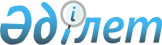 Селекциялық жетістіктердің патентке қабілеттілігіне сараптама жүргізуге арналған өтінімді қарау ережесін бекіту және Қазақстан Республикасы Үкіметінің 2005 жылғы 6 сәуірдегі N 310 қаулысына толықтыру мен өзгеріс енгізу туралыҚазақстан Республикасы Үкіметінің 2008 жылғы 15 тамыздағы N 751 Қаулысы      РҚАО-ның ескертпесі.

      ҚР мемлекеттік басқару деңгейлері арасындағы өкілеттіктердің аражігін ажырату мәселелері бойынша 2014 жылғы 29 қыркүйектегі № 239-V ҚРЗ Заңына сәйкес ҚР Ауыл шаруашылығы министрінің 2015 жылғы 16 қарашадағы № 3-3/997 бұйрығын қараңыз.      Қазақстан Республикасының "Селекциялық жетістіктерді қорғау туралы" 1999 жылғы 13 шілдедегі және "Асыл тұқымды мал шаруашылығы туралы" 1998 жылғы 9 шілдедегі заңдарына сәйкес Қазақстан Республикасының Үкіметі ҚАУЛЫ ЕТЕДІ: 



      1. Күші жойылды - ҚР Үкіметінің 24.02.2016 № 105 (алғашқы ресми жарияланған күнінен кейін күнтізбелік он күн өткен соң қолданысқа енгізіледі) қаулысымен.



      2. "Қазақстан Республикасы Ауыл шаруашылығы министрлігінің кейбір мәселелері" туралы Қазақстан Республикасы Үкіметінің 2005 жылғы 6 сәуірдегі N 310 қаулысына (Қазақстан Республикасының ПҮАЖ-ы, 2005 ж., N 14, 168-құжат) мынадай толықтыру мен өзгеріс енгізілсін: 

      көрсетілген қаулымен бекітілген Қазақстан Республикасы Ауыл шаруашылығы министрлігі туралы ережеде: 

      13-тармақ мынадай мазмұндағы 55-1) тармақшамен толықтырылсын: 

      "55-1) мал шаруашылығындағы жаңа селекциялық жетістіктерді сынауды және сапасын анықтауды жүргізеді;"; 



      14-тармақтың 128) тармақшасы алынып тасталсын. 



      3. Осы қаулы жарияланған күнінен бастап он күнтізбелік күн өткен соң қолданысқа енгізіледі.       Қазақстан Республикасының 

      Премьер-Министрі                                    К. Мәсімов Қазақстан Республикасы 

Үкіметінің       

2008 жылғы 15 тамыздағы 

N 751 қаулысымен    

бекітілген        

Селекциялық жетістіктердің патентке қабілеттілігіне 

сараптама жүргізуге арналған өтінімді қарау ережесі       Ескерту. Күші жойылды - ҚР Үкіметінің 24.02.2016 № 105 (алғашқы ресми жарияланған күнінен кейін күнтізбелік он күн өткен соң қолданысқа енгізіледі) қаулысымен.
					© 2012. Қазақстан Республикасы Әділет министрлігінің «Қазақстан Республикасының Заңнама және құқықтық ақпарат институты» ШЖҚ РМК
				